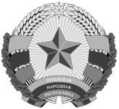 МИНИСТЕРСТВО ФИНАНСОВ ЛУГАНСКОЙ НАРОДНОЙ РЕСПУБЛИКИ (МИНФИН ЛНР)ПРИКАЗ05 марта  2024г.							                         № 27ЛуганскО внесении изменений в приказ Министерства финансовЛуганской Народной Республики от 27.12.2023 № 71 «О наделении государственных учреждений Луганской Народной Республики, созданных до 01 января 2024 года, полномочиями получателей бюджетных средств бюджета Луганской Народной Республики»Во исполнение пункта 23 постановления Правительства Российской Федерации от 22.12.2022 № 2377 «Об особенностях составления, рассмотрения и утверждения проектов бюджетов Донецкой Народной Республики, Луганской Народной Республики, Запорожской области, Херсонской области, проектов бюджетов территориальных государственных внебюджетных фондов                  и местных бюджетов, а также исполнения указанных бюджетов                            и формирования бюджетной отчетности на 2023 – 2025 годы» (с изменениями), в соответствии с подпунктом 5.4.19 пункта 5.4 раздела V Положения                    о Министерстве финансов Луганской Народной Республики, утвержденного Указом Главы Луганской Народной Республики от 08.06.2023 № УГ-26/23,            п р и к а з ы в а ю:1. Внести в Приложение «Перечень государственных учреждений Луганской Народной Республики, созданных до 01 января 2024 года и наделенных   полномочиями   получателей  бюджетных  средств   бюджета Луганской Народной Республики в 2024 году» к приказу Министерства финансов Луганской Народной Республики от 27.12.2023 № 71                                                 «О наделении государственных учреждений Луганской Народной Республики, созданных до 01 января 2024 года, полномочиями получателей бюджетных средств бюджета Луганской Народной Республики»», (далее – Приложение), следующие изменения.Исключить  из  Приложения  строки:2.  Настоящий приказ вступает в силу с момента его подписания и регистрации.3. Контроль за исполнением настоящего приказа оставляю за собой.Министр										Е.В. Мануйлов2003ГОСУДАРСТВЕННОЕ УЧРЕЖДЕНИЕ ЛУГАНСКОЙ НАРОДНОЙ РЕСПУБЛИКИ "УПРАВЛЕНИЕ АДМИНЗДАНИЙ"940301513394030100112294000574243004ГОСУДАРСТВЕННОЕ УЧРЕЖДЕНИЕ ЛУГАНСКОЙ НАРОДНОЙ РЕСПУБЛИКИ "СПЕЦАВТОБАЗА"940302193094030100112294000886754005ГОСУДАРСТВЕННОЕ УЧРЕЖДЕНИЕ ЛУГАНСКОЙ НАРОДНОЙ РЕСПУБЛИКИ "АППАРАТ ПРЕДСТАВИТЕЛЬСТВА ЛУГАНСКОЙ НАРОДНОЙ РЕСПУБЛИКИ В СОВМЕСТНОМ ЦЕНТРЕ КОНТРОЛЯ И КООРДИНАЦИИ ВОПРОСОВ, СВЯЗАННЫХ С ВОЕННЫМИ ПРЕСТУПЛЕНИЯМИ УКРАИНЫ"940301270394030100112294000481305007ГОСУДАРСТВЕННОЕ УЧРЕЖДЕНИЕ ЛУГАНСКОЙ НАРОДНОЙ РЕСПУБЛИКИ "РЕДАКЦИЯ ГАЗЕТЫ "РЕСПУБЛИКА"940301801494030100112294000700206056ГОСУДАРСТВЕННОЕ УЧРЕЖДЕНИЕ ЗДРАВООХРАНЕНИЯ "ЛУГАНСКАЯ РЕСПУБЛИКАНСКАЯ МЕДИЦИНСКАЯ БИБЛИОТЕКА" ЛУГАНСКОЙ НАРОДНОЙ РЕСПУБЛИКИ940300711894030100112294000253487057ГОСУДАРСТВЕННОЕ УЧРЕЖДЕНИЕ ЗДРАВООХРАНЕНИЯ "ЛУГАНСКИЙ РЕСПУБЛИКАНСКИЙ МЕДИЦИНСКИЙ ИНФОРМАЦИОННО-АНАЛИТИЧЕСКИЙ ЦЕНТР" ЛУГАНСКОЙ НАРОДНОЙ РЕСПУБЛИКИ940302520594030100112294000847048058ГОСУДАРСТВЕННОЕ УЧРЕЖДЕНИЕ ЗДРАВООХРАНЕНИЯ "ЛУГАНСКИЙ РЕСПУБЛИКАНСКИЙ ЦЕНТР ЗДОРОВЬЯ" ЛУГАНСКОЙ НАРОДНОЙ РЕСПУБЛИКИ940301423594030100112294000543119067ГОСУДАРСТВЕННОЕ УЧРЕЖДЕНИЕ ЗДРАВООХРАНЕНИЯ "ЛУГАНСКАЯ РЕСПУБЛИКАНСКАЯ БАЗА СПЕЦИАЛЬНОГО МЕДИЦИНСКОГО СНАБЖЕНИЯ" ЛУГАНСКОЙ НАРОДНОЙ РЕСПУБЛИКИ9402003431940201001122940002535910069ГОСУДАРСТВЕННОЕ УЧРЕЖДЕНИЕ ЗДРАВООХРАНЕНИЯ "ЛУГАНСКИЙ РЕСПУБЛИКАНСКИЙ ДОМ РЕБЕНКА" ЛУГАНСКОЙ НАРОДНОЙ РЕСПУБЛИКИ9402004562940201001122940003255311020ГОСУДАРСТВЕННОЕ УЧРЕЖДЕНИЕ ЛУГАНСКОЙ НАРОДНОЙ РЕСПУБЛИКИ "ЛУГАНСКОЕ ДЕТСКОЕ УЧРЕЖДЕНИЕ САНАТОРНОГО ТИПА "НЕЗАБУДКА"9403017162940301001122940006681812023ГОСУДАРСТВЕННОЕ УЧРЕЖДЕНИЕ ЛУГАНСКОЙ НАРОДНОЙ РЕСПУБЛИКИ "СЕМЕЙНЫЙ ЦЕНТР"9406009917940601001122940007334113025ГОСУДАРСТВЕННОЕ УЧРЕЖДЕНИЕ ЛУГАНСКОЙ НАРОДНОЙ РЕСПУБЛИКИ "РЕСПУБЛИКАНСКИЙ ЦЕНТР СОЦИАЛЬНОЙ РЕАБИЛИТАЦИИ ДЕТЕЙ-ИНВАЛИДОВ "ВОЗРОЖДЕНИЕ"9403022148940301001122940008978614026ГОСУДАРСТВЕННОЕ УЧРЕЖДЕНИЕ ЛУГАНСКОЙ НАРОДНОЙ РЕСПУБЛИКИ "ЦЕНТР КОМПЛЕКСНОЙ РЕАБИЛИТАЦИИ ИНВАЛИДОВ"9402005005940201001122940003638115056ГОСУДАРСТВЕННОЕ УЧРЕЖДЕНИЕ «РЕСПУБЛИКАНСКИЙ ЦЕНТР ЗАНЯТОСТИ НАСЕЛЕНИЯ ЛУГАНСКОЙ НАРОДНОЙ РЕСПУБЛИКИ»9403005914940301001122940002073916099ГОСУДАРСТВЕННОЕ УЧРЕЖДЕНИЕ ЛУГАНСКОЙ НАРОДНОЙ РЕСПУБЛИКИ "ЛУГАНСКИЙ ЦЕНТР РЕИНТЕГРАЦИИ БЕЗДОМНЫХ ЛИЦ"94030225189403010011229400091238346002ГОСУДАРСТВЕННОЕ УЧРЕЖДЕНИЕ ЛУГАНСКОЙ НАРОДНОЙ РЕСПУБЛИКИ "ЛУГАНСКАЯ АГРОЛЕСОМЕЛИОРАТИВНАЯ НАУЧНО -ИССЛЕДОВАТЕЛЬСКАЯ СТАНЦИЯ"94040073759404010011229400077488347003ГОСУДАРСТВЕННОЕ  УЧРЕЖДЕНИЕ ЛУГАНСКОЙ НАРОДНОЙ РЕСПУБЛИКИ "ДИРЕКЦИЯ ОСОБО ОХРАНЯЕМЫХ ПРИРОДНЫХ ТЕРРИТОРИЙ И ОБЪЕКТОВ"94030100229403010011229400035996